Městský úřad Frýdlant nad Ostravicí aktivně podporuje pěstounskou péči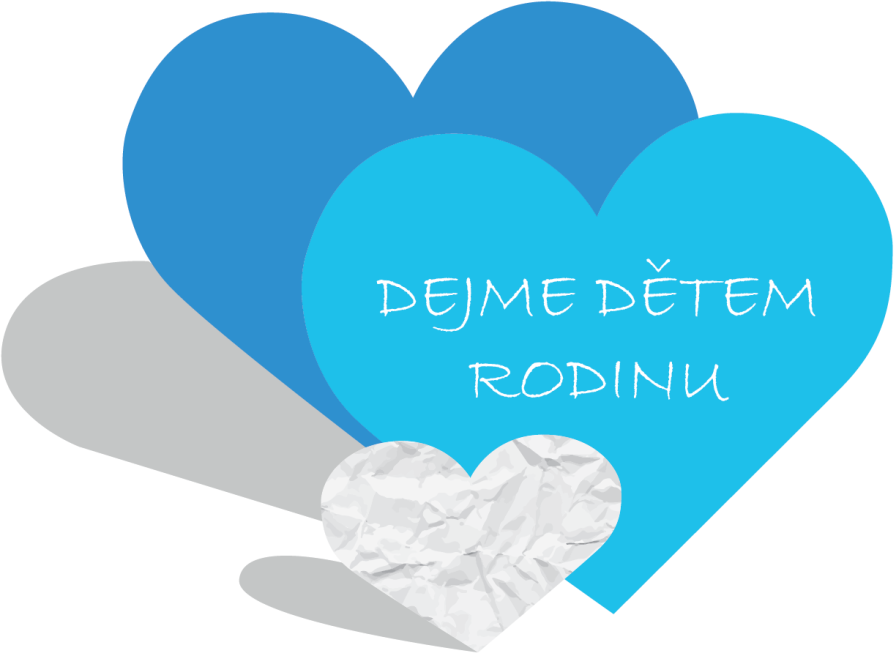 Meziročně klesá počet zájemců o náhradní rodinnou péči. Snažíme se proto vyhledávat zájemce o pěstounskou péči, neboť je stále plno dětí, které potřebují náhradní rodinu. V roce 2018 jsme pěstounskou péči propagovali na akci Protidrogový vlak, na Frýdlantských slavnostech 
a Dni sociálních služeb města Frýdlantu nad Ostravicí, kde mohli občané spatřit náš stánek a získat informace 
i propagační materiály k pěstounské péči. Ve spolupráci s Kulturním centrem Frýdlant n. O. jsme vyhotovili statický leták k propagaci pěstounské péče, který byl od června 2018 do září 2018 promítán před filmy v místním kině a připravili jsme také ve spolupráci s Městkou knihovnou ve Frýdlantu nad Ostravicí a Krajským úřadem MSK v Ostravě Besedu k náhradní rodinné péči, která měla poměrně velkou účast. Nadále mohou občané shlédnout videospot Staňte se pěstouny na obrazovkách umístěných v budově úřadu na ul. Hlavní 139. Opakovaně zveřejňujeme informace k pěstounské péči v regionálním tisku, na webových stránkách Městského úřadu Frýdlant nad Ostravici a vyzýváme ke spolupráci obce zdejšího správního obvodu, kterým předáváme k dalšímu využití články, letáčky 
a plakáty k náhradní rodinné péči. Spolupráci s obecními úřady našeho správního obvodu hodnotíme jako velmi dobrou, obecní úřady zveřejňují články k pěstounské péče ve svých periodikách a na webových stránkách. Tak se informace dostávají široké veřejnosti. Městský úřad Frýdlant nad Ostravicí je i nadále zastoupen v pracovní skupině na Krajském úřadu Moravskoslezského kraje v Ostravě v rámci projektu Podpora a rozvoj náhradní rodinné péče. V letošním roce jsme se podíleli 
i na přípravě již 2. ročníku Dne pěstounství, který proběhl dne 13.10.2018 v Ostravě. Stále hledáme pěstounyV našem kraji je více jak 500 dětí umístěných v dětských domovech či obdobných zařízeních. V roce 2017 evidoval Krajský úřad v Ostravě pouze 75 žádostí o pěstounskou péči. Děti by měly být vychovávány v rodině, proto hledáme zájemce, kteří by se chtěli stát pěstouny. Chcete se 
o pěstounské péči dozvědět více?  Kontaktujte Městský úřad Frýdlant nad Ostravicí, odbor sociálních věcí, pracoviště ul. Hlavní 139, 739 11 Frýdlant nad Ostravicí, kancelář č. 120, sociální pracovnici pro náhradní rodinnou péči  Kateřinu Illésovou, tel.: 558 604 179, e-mail: killesova@frydlantno.cz.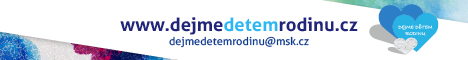 